Prezydent Miasta Pruszkowa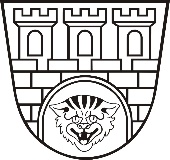 Zarządzenie nr 253/2022 Prezydenta Miasta Pruszkowa z dnia 14 listopada 2022 rokuw sprawie powołania zespołu ds. opracowania Strategii Ochrony Zdrowia Psychicznego dla Miasta Pruszkowa na lata 2023-2027Na podstawie art. 2 ust. 6 ustawy z dnia 19 sierpnia 1994 r. o ochronie zdrowia psychicznego (tj. Dz.U. 2020 poz. 685 ze zm.) oraz art. 30 ust 1 i art. 33 ust. 3 ustawy z dnia 8 marca 1990 roku o samorządzie gminnym (tj. Dz.U.2022 poz. 559 ze zm.) zarządzam, co następuje:Powołuję zespół do spraw opracowania Strategii Ochrony Zdrowia Psychicznego dla Miasta Pruszkowa na lata 2023-2027, zwany dalej „zespołem”, w składzie: Marta Nawrocka  – Przewodnicząca zespołu, Miejski Ośrodek Pomocy Społecznej w Pruszkowie.Dorota Matejko-Cichocka – Zastępca Przewodniczącej zespołu, Urząd Miasta Pruszkowa.Monika Golędzinowska - Urząd Miasta Pruszkowa.Magda Chordecka-Sławińska - Urząd Miasta Pruszkowa.Adam Poholski - Urząd Miasta Pruszkowa.Marta Dziudzi – Radna Miasta Pruszkowa.Andrzej Kurzela– Radny Miasta Pruszkowa.Wojciech Rosiński – Miejska Rada Seniorów w Pruszkowie.Michał Radzki - Młodzieżowa Rada Miasta Pruszkowa.Wojciech Legawiec - Mazowieckie Specjalistyczne Centrum Zdrowia w Pruszkowie.Rafał Wójcik - Mazowieckie Specjalistyczne Centrum Zdrowia w Pruszkowie.Paweł Kołodziej - Mazowieckie Specjalistyczne Centrum Zdrowia w Pruszkowie.Przewodnicząca zespołu może zapraszać do współpracy specjalistów z dziedziny ochrony zdrowia psychicznego.Za udział w pracach zespołu członkom i zaproszonym gościom nie przysługuje wynagrodzenie.Termin pierwszego posiedzenia zespołu wyznaczam na dzień 17 listopada 2022 r. o godz. 09:00 w Sali nr 59 Urzędu Miasta Pruszkowa.Ustalam termin zakończenia prac zespołu do dnia 16 stycznia 2023 r.Wykonanie Zarządzenia powierzam wydziałom merytorycznym Urzędu Miasta Pruszkowa.Zarządzenie wchodzi w życie z dniem podpisania.